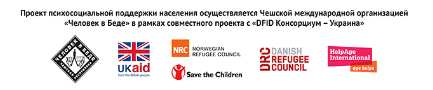 Міністерство освіти і науки УкраїниНАЦІОНАЛЬНА АКАДЕМІЯ ПЕДАГОГІЧНИХ НАУК УКРАЇНИДВНЗ «УНІВЕРСИТЕТ МЕНЕДЖМЕНТУ ОСВІТИ» (м. КИЇВ)ДВНЗ «Донбаський державний педагогічний університет» (м. СЛОВ’ЯНСЬК)ЧЕСЬКА МІЖНАРОДНА ГУМАНІТАРНА ОРГАНІЗАЦІЯ «PEOPLE IN NEED» «DFID КОНСОРЦІУМ – УКРАЇНА»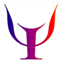 ІНФОРМАЦІЙНИЙ ЛИСТШановні колеги!Запрошуємо Вас взяти участь у науково-практичної сесії (Авторській школі) з глибинної психокорекції академіка НАПН України, професора, доктора психологічних наук Тамари Семенівни ЯценкоАвторська школа відбудеться з 03 по 06 березня 2016 року на базі ДВНЗ «Донбаський державний педагогічний університет», факультету психології, економіки та управління (84116, м. Слов'янськ, вул. Г. Батюка, б. 19, актова зала головного корпусу університету).Участь у школі Т. С. Яценко сприяє професійному зростанню психолога; наближенню до опанування методично-інструментальними особливостями методу активного соціально-психологічного пізнання (АСПП); відкриває перспективи опанування мистецтвом поєднання різних методик корекції; розвитку емпатії, сенситивності (емоційної чутливості), інтуїції, самоаналізу, саморефлексії та психоаналізу поведінкового матеріалу; знайомить з психоаналітичним форматом здійснення психодрами та роботою з візуалізованим матеріалом (малюнок, моделі з каменів, ліпка та ін.). До участі у роботі Авторської школи запрошуються практичні психологи, викладачі, студенти, аспіранти, здобувачі, науковці, педагоги, соціальні і медичні працівники та всі зацікавлені особи. Участь у заході безкоштовна. Трансфер, харчування та проживання за рахунок учасників. Всі учасники отримають сертифікат, який може вважатися формою підвищення кваліфікації з глибинної психокорекції.Для участі у роботі Авторської школи необхідно до 03 березня 2016 року заповнити онлайн-заявку за посиланням: http://su0.ru/TFP4, або вислати заявку учасника Авторської школи (форма додається) на E-mail: ukrcon01@pinf.cz, або відіслати СМС-повідомлення за номером: 050-376-93-04.Реєстрація учасників 03 березня з 09.00 до 11.00 (актовий зал, головний корпус університету за адресою м. Слов'янськ, вул. Г. Батюка, б.19).Передбачається використання таких методик як:засоби візуалізації психічного змісту (авторські та неавторські малюнки, камені, іграшки, метафоричні картки та ін.);психоаналітичний діалог як засіб забезпечення процесуальної психодіагностики;психоаналіз комплексу тематичних психомалюнків (див. додаток).Режим роботи: 03 березня:10.00 - 11.30 – Вітання учасників. Вступне слово Т. С. Яценко;11.30 – 12.00 – Кава-брейк;12.00 – 13.30 – Заняття з глибинної психокорекції, ведуча: Т. С. Яценко (актовий зал, головний корпус);13.30 – 15.00 – Вільний час;15.00 – 17.00 – Продовження заняття з глибинної психокорекції, ведуча: Т. С. Яценко (актовий зал, головний корпус).04 – 05 березня:10.00  11.30  Заняття з глибинної психокорекції, ведуча: Т. С. Яценко (актовий зал, головний корпус);11.30 – 12.00 – Кава-брейк;12.00 – 13.30 – Заняття з глибинної психокорекції, ведуча: Т. С. Яценко (актовий зал, головний корпус);13.30  15.00  Вільний час;15.00  17.00  Продовження заняття з глибинної психокорекції, ведуча: Т. С. Яценко (актовий зал, головний корпус).06 березня:10.00  14.00  Підсумкове заняття. Cамопрезентація та звіти учасників Авторської школи з глибинної психокорекції, констатація його результативності.Адреса оргкомітету:ДВНЗ «Донбаський державний педагогічний університет», кафедра прикладної психології (ауд. № 706 а), вул. Г. Батюка, 19, м. Слов'янськ, 84116. Контактна особа: Мелоян Анаіт Едуардівна, моб. тел.: 095 898 71 41.Чеська міжнародна гуманітарна організація «People in need», вул. Свободи, 9, кімната 202, м. Слов’янськ. Контактна особа: Максименко Олена Георгіївна, моб. тел.: 050 376 93 04, або 0 800 210 160 (з будь-якого оператора безкоштовно).Заявка на участь у науково-практичної сесії (Авторській школі) з глибинної психокорекції Т.С. Яценко» 03 - 06 березня 2016 р.Прізвище, ім'я, по батькові: ______________________________________Місце роботи: __________________________________________________Посада: _______________________________________________________Відмітка про знайомство з методикою Т.C. Яценко: __________________Контактні телефони: __________________; моб._____________________Е-mail: _______________________________________________________Бажання виступити аналізантом___________________________________ДодатокКомплекс тематических психорисунков:1.	Человек под дождем;2.	Мужчина, женщина и я;3.	Несуществующее животное;4.	Восприятие прошлого, которое уже нельзя исправить;5.	Восприятие близкими моего несуществования;6.	Человек, которого я люблю;7.	Человек, которого я не люблю;8.	Человек, которого я уважаю;9.	Драматическое событие моей жизни;10.	Я — реальное, Я — идеальное;11.	Обычное психическое состояние близких мне людей;12.	Как меня видят (видели в прошлом) родители и я сам;13.	Как меня видят люди, как я вижу себя сам;14.	Радостный день в семье;15.	Человек, которого я отчуждаю;16.	Мои страхи;17.	Наиболее значимый для меня человек;18.	Мой обычный день;19.	Мое обычное эмоциональное состояние;20.	Мои желания;21.	Конфликт;22.	Человек, которого я боюсь;23.	Моя семья теперь;24.	Идеальная семья;25.	Я в семье родителей;26.	Семья в мое отсутствие. Я вне семьи;27.	Что было до моего рождения;28.	Кризис и этапы выхода из него;29.	Моя мечта;30.	Мое прошлое;31.	Мое будущее;32.	Путь моей жизни;33.	Мои сновидения;34.	Как меня видят в служебной ситуации;35.	Я иду навстречу беде;36.	Восприятие несчастья;37.	Восприятие счастья;38.	Восприятие близкими (родными) друг друга;39.	Карта моей психики;40.	Одиночество.